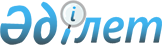 Бейбіт жиналыстарды ұйымдастыру және өткізу үшін арнайы орындарды, олардың пайдалану тәртібі мен шекті толу нормаларын, материалдық-техникалық және ұйымдастырушылық қамтамасыз етуге қойылатын талаптарды, сондай-ақ пикеттеуді өткізуге тыйым салынған іргелес аумақтардың шекараларын айқындау туралыҚызылорда облысы Қармақшы аудандық мәслихатының 2020 жылғы 24 маусымдағы № 358 шешімі. Қызылорда облысының Әділет департаментінде 2020 жылғы 29 маусымда № 7549 болып тіркелді
      "Қазақстан Республикасында бейбіт жиналыстарды ұйымдастыру және өткізу тәртібі туралы" Қазақстан Республикасының 2020 жылғы 25 мамырдағы Заңының 8-бабы, 2-тармағының 1) және 2) тармақшаларына сәйкес Қармақшы аудандық мәслихаты ШЕШІМ ҚАБЫЛДАДЫ:
      1. Бейбіт жиналыстарды ұйымдастыру және өткізу үшін арнайы орындар, олардың пайдалану тәртібі мен шекті толу нормалары, материалдық-техникалық және ұйымдастырушылық қамтамасыз етуге қойылатын талаптар, сондай-ақ пикеттеуді өткізуге тыйым салынған іргелес аумақтардың шекаралары осы шешімнің қосымшасына сәйкес айқындалсын.
      2. "Қармақшы ауданы аумағында бейбіт жиналыстар, митингілер, шерулер, пикеттер мен демонстрациялар өткізудің Қағидаларын бекіту туралы" Қармақшы аудандық мәслихатының 2016 жылғы 10 ақпандағы № 324 шешімінің (нормативтік құқықтық актілерді мемлекеттік тіркеу Тізілімінде 5409 нөмірімен тіркелген, "Қармақшы таңы" газетінің 2016 жылғы 2 сәуірдегі №26 және "Әділет" Қазақстан Республикасы нормативтік құқықтық актілерінің ақпараттық-құқықтық жүйесінде 2016 жылғы 5 мамырда жарияланған) күші жойылды деп танылсын.
      3. Осы шешім алғашқы ресми жарияланған күнінен бастап қолданысқа енгізіледі. Бейбіт жиналыстарды ұйымдастыру және өткізу үшін арнайы орындар, олардың пайдалану тәртібі мен шекті толу нормалары, материалдық-техникалық және ұйымдастырушылық қамтамасыз етуге қойылатын талаптар, сондай-ақ пикеттеуді өткізуге тыйым салынған іргелес аумақтардың шекаралары 1. Бейбіт жиналыстарды ұйымдастыру және өткізу үшін арнайы орындар мен олардың шекті толу нормалары
      1. Қармақшы ауданы аумағында бейбіт жиналыстарды ұйымдастыру және өткізу үшін мынадай арнайы орындар мен олардың шекті толу нормалары айқындалсын.
      1) Жиналыстар, митингілер ұйымдастыру және өткізу үшін:
      -Жосалы кенті аумағында Қ.Жолдыбаев көшесі бойындағы Тәуелсіздіктің 20 жылдығы атындағы орталық саябақтың алдындағы алаң, шекті толу нормасы - 200 адам;
      - І.Мүсірбаев және Н.Айсауытов көшесінің қиылысындағы алаң, шекті толу нормасы 100 адам; 
      -Төретам кенті аумағында Жаңақұрылыс көшесіндегі ашық алаң, шекті толу нормасы 200 адам;
      -Қуаңдария ауылдық округі аумағында Т.Жұбандықов көшесіндегі ардагерлер аллеясы, шекті толу нормасы 100 адам;
      -Ақай ауылдық округі аумағында "Крайний" әуежайына баратын жол мен Рүстембек жырау көшесінің қиылысы, шекті толу нормасы 100 адам;
      -Қармақшы ауылдық округі аумағында Е.Жаналиев мен Ш.Баекеев көшелерінің қиылысы, шекті толу нормасы 100 адам;
      -Жосалы ауылдық округі аумағында Қорқыт ата көшесінің бойындағы спорт алаңының маңы, шекті толу нормасы 100 адам;
      -Иіркөл ауылдық округі аумағында Достық және Қорқыт ата көшелерінің қиылысы, шекті толу нормасы 100 адам;
      -Жаңажол ауылдық округі аумағында А.Мәжібаев көшесінің бойындағы "Жаңажол" жауапкершілігі шектеулі серіктестігі ғимаратының алды, шекті толу нормасы 100 адам;
      -ІІІ Интернационал ауылдық округі аумағында Қашқансу және Астана көшелерінің қиылысы, шекті толу нормасы 100 адам;
      -Ақтөбе ауылдық округі аумағында Кеңсе көшесіндегі "Ақтөбе и К" жауапкершілігі шектеулі серіктестігінің ескі ғимаратының алды, шекті толу нормасы 100 адам;
      -Ақжар ауылдық округі аумағында Ш.Уәлиханов пен С.Сейфуллин көшелерінің қиылысы, шекті толу нормасы 100 адам;
      -Дауылкөл ауылдық округі аумағында Қарақисық және Текей батыр көшелерінің қиылысы, шекті толу нормасы 100 адам;
      -Алдашбай ахун ауылдық округі аумағында Ә.Егізбаев және Майлыөзек көшелерінің қиылысы, шекті толу нормасы 100 адам;
      -Т.Көмекбаев ауылдық округі аумағында Жаңақала көшесінің бойындағы алаң, шекті толу нормасы 100 адам;
      2) Демонстрациялар, шерулер ұйымдастыру және өткізу үшін:
      -Жосалы кенті аумағында Б.Момышұлы көшесі бойымен Ғ.Мұратбаев және Қ.Жолдыбаев көшелерінің аралығы, шекті толу нормасы -200 адам;
      Бейбіт жиналыстарға қатысушылардың болжамды саны бейбіт жиналыстарды ұйымдастыру және өткізу үшін арнайы орындардың шекті толу нормаларынан асып кетпеуі тиіс.
      2. Пикеттеуді қоспағанда, өзге орындарда бейбіт жиналыстар өткізуге тыйым салынады.
      3. Жаппай жерлеу орындарында, теміржол, су, әуе және автомобиль көлігі объектілерінде және оларға іргелес жатқан аумақтарда, мемлекеттің қорғаныс қабілетін, қауіпсіздігін және халықтың тыныс-тіршілігін қамтамасыз ететін ұйымдарға іргелес жатқан аумақтарда, Қазақстан Республикасы Президентінің, Қазақстан Республикасы Тұңғыш Президентінің – Елбасының резиденцияларына іргелес жатқан аумақтарда, қауіпті өндірістік объектілерге және пайдалануы арнайы қауіпсіздік техникасы қағидаларын сақтауды талап ететін өзге де объектілерге іргелес жатқан аумақтарда, магистральдық теміржол желілерінде, магистральдық құбыржолдарда, ұлттық электр желісінде, магистральдық байланыс желілерінде және оларға іргелес жатқан аумақтарда пикеттеуді өткізуге тыйым салынады. 2. Бейбіт жиналыстарды ұйымдастыру және өткізу үшін арнайы орындарды пайдалану тәртібі
      4. Бейбіт жиналыстарды бейбіт жиналыстар өткізілетін күні жергілікті уақыт бойынша сағат 9.00-ден ерте бастауға және сағат 20.00-ден кеш аяқтауға болмайды. Пикеттеу ұзақтығы, бейбіт жиналыстарды ұйымдастыру және өткізу үшін арнайы орындарды қоспағанда, дәл сол бір жерде, дәл сол бір объектіде күніне 2 сағаттан аспауға тиіс.
      5. Дәл сол бір жерде және (немесе) дәл сол бір жүру маршруты бойынша не дәл сол бір уақытта бейбіт жиналыс өткізуге бір мезгілде бірнеше бейбіт жиналыстарды ұйымдастырушылар үміткер болған жағдайда, көрсетілген орынды пайдалану кезектілігін Қармақшы ауданының әкімдігі бейбіт жиналыстарды ұйымдастырушыдан тиісті хабарламаны немесе өтінішті алған уақытын негізге ала отырып айқындайды.
      6. Бейбіт жиналыстарды ұйымдастыру және өткізу үшін арнайы орындарды қоспағанда, дәл сол бір жерде, дәл сол бір уақытта, дәл сол бір объектіде екі және одан көп пикет өткізуге жол берілмейді.
      7. Бейбіт жиналыстарды ұйымдастырушылар мен оларға қатысушылар бейбіт жиналыстарды ұйымдастыру және өткізу үшін арнайы орындарда тазалықты сақтауы және тәртіпті қолдауы, қалалар мен елді-мекендердің абаттандыру элементтерінің (жолдар, тротуарлар, көгалдар, шағын сәулеттік нысандар, жарықтандыру, су бұрулар) зақымдануына және бұзылуына жол бермеуі, сонымен қатар "Қазақстан Республикасында бейбіт жиналыстарды ұйымдастыру және өткізу тәртібі туралы" Қазақстан Республикасының 2020 жылғы 25 мамырдағы Заңының (бұдан әрі - Заң) 5-бабының 2-тармағы және 6-бабының 2-тармағында белгіленген міндеттерді сақтауы тиіс.
      8. Ішкі істер органдары өзінің құзыреті шегінде бейбіт жиналыстарды өткізу кезінде қоғамдық тәртіп сақтауды, адамның және азаматтың өмірін, денсаулығын, құқықтары мен бостандықтарын, құқыққа қарсы қолсұғушылықтан қорғауды, жол қозғалысын реттеуді, өрт қауіпсіздігін, жаппай тәртіпсіздіктің және топтасып бағынбаушылықтың жолын кесуді қамтамасыз етеді.
      9. Денсаулық сақтау ұйымдары өзінің құзыреті шегінде бейбіт жиналыстарды өткізу кезіндегі науқастарды қабылдауды және медициналық көмек көрсетуді жүзеге асырады.
      10. Бейбіт жиналыстарды ұйымдастырушыға және қатысушыларға мыналарға тыйым салынады:
      1) Қазақстан Республикасының Конституциясын, Қазақстан Республикасының заңдары мен өзге де нормативтік құқықтық актілерін бұзуға, жаппай тәртіпсіздіктерге, әлеуметтік, нәсілдік, ұлттық, діни, тектік-топтық және рулық алауыздықты қоздыруға үндеуге, билікті басып алуға немесе ұстап тұруға, Қазақстан Республикасының конституциялық құрылысын күштеп өзгертуге насихаттауға немесе жария үндеуге;
      2) көліктің, инфрақұрылым объектілерінің іркіліссіз жұмыс істеуіне, жасыл екпелер мен шағын сәулет нысандарының, өзге де мүліктің сақталуына бөгет жасайтын, сондай-ақ бейбіт жиналыстарға қатыспайтын азаматтардың еркін жүріп-тұруына кедергі келтіретін әрекеттер жасауға;
      3) бейбіт жиналыстар өткізу кезінде мемлекеттік органдардың, ұйымдардың, лауазымды адамдардың адам мен азаматтың өмірін, денсаулығын, құқықтары мен бостандықтарын, қоғам мен мемлекеттің мүдделерін қорғау, қоғамдық тәртіпті қорғау және қоғамдық қауіпсіздікті қамтамасыз ету жөніндегі шаралар кешенін орындауы кезінде олардың қызметіне кедергі келтіруге;
      4) өзімен бірге суық, атыс қаруын және өзге де қаруды, сондай-ақ адамдардың өмірі мен денсаулығына қарсы, азаматтарға және заңды тұлғалардың меншігіне материалдық нұқсан келтіру үшін пайдаланылуы мүмкін арнайы дайындалған немесе бейімделген нәрселерді (заттарды, бұйымдарды) алып жүруге; 
      5) алкоголь өнімін, есірткі, психотроптық заттарды, сол тектестерді таратумен және (немесе) тұтынумен айналысуға, сондай-ақ алкогольдік, есірткілік және (немесе) уытқұмарлық масаң күйде болуға; 
      6) денсаулықты сақтауға арналған жеке қорғаныш құралдарын қоспағанда, бет-әлпетін тануға кедергі келтіретін киім-кешекті және (немесе) өзге де заттарды пайдалануға;
      7) және жасағаны үшін жауапкершілігі қолданыстағы заңнамаларда белгіленген өзге де құқыққа қарсы әрекеттер.
      11. Бейбіт жиналыстарды тоқтату үшін мыналар негіздер болып табылады:
      1) азаматтардың өмірі мен денсаулығына, қоғамдық тәртіпке және (немесе) қоғамдық қауіпсіздікке нақты қатердің төнуі, мүлікке, оның ішінде бейбіт жиналыстарды ұйымдастыру және өткізу үшін арнайы орынның шекті толу нормасынан асып түсу салдарынан нұқсан келтіру;
      2) әлеуметтік, нәсілдік, ұлттық, діни, тектік-топтық және рулық алауыздықты қоздыру, Қазақстан Республикасының конституциялық құрылысын күштеп өзгертуге, Қазақстан Республикасының аумақтық тұтастығына қол сұғуға, сондай-ақ Қазақстан Республикасы Конституциясының, Қазақстан Республикасының заңдары мен өзге де нормативтік құқықтық актілерінің басқа да ережелерін бұзуға үндеулер;
      3) бейбіт жиналыстарды өткізу нысанын өзгерту;
      4) Заңның 17-бабының 3-тармағында көрсетілген жағдайлар басталғанда;
      5) ұйымдастырушының бейбіт жиналыс өткізуден бас тартуы;
      6) бейбіт жиналыс өткізу уақытының өтуі.
      Қармақшы ауданы әкімдігінің өкілі бейбіт жиналыстарды тоқтату туралы шешім қабылдаған жағдайда бейбіт жиналыстарды ұйымдастырушыдан не оларға қатысушылардан бейбіт жиналыстарды өз еркімен тоқтатуды талап етеді және бейбіт жиналыстарды тоқтату туралы талапты орындау үшін уақыт белгілейді.
      Бейбіт жиналыстарды тоқтату туралы талап орындалмаған жағдайда ішкі істер органдарының қызметкерлері Қазақстан Республикасының заңнамасына сәйкес бейбіт жиналыстарды мәжбүрлеп тоқтату жөнінде қажетті шараларды қолданады.
      12. Мемлекеттік органдардың, Қармақшы ауданы әкімдігінің, олардың лауазымды адамдарының шешімдері мен әрекеттеріне (әрекетсіздігіне) Қазақстан Республикасының заңдарында белгіленген тәртіппен шағым жасалуы мүмкін. 3. Бейбіт жиналыстарды ұйымдастыру және өткізу үшін арнайы орындарды материалдық-техникалық және ұйымдастырушылық қамтамасыз етуге қойылатын талаптар
      13. Бейбіт жиналыстарды ұйымдастыру және өткізу үшін арнайы орындар мүмкіндігіне қарай сыртқы электрлік жарықтандыру қондырғылармен, электр желілеріне қосылатын нүктелермен, қоқысқа арналған құтылармен, ішкі істер органдарының Жедел басқару орталықтарына қосылған бейнебақылау жүйелерімен қамтылуы, сондай-ақ сәулет, қала құрылысы және құрылыс қызметі саласындағы нормативтерге сәйкес абаттандырылған болуы қажет.
      14. Бейбіт жиналыстар өткізуді материалдық-техникалық және ұйымдастырушылық қамтамасыз етуді оларды ұйымдастырушы мен оларға қатысушылар өз қаражаты есебінен, сондай-ақ осы бейбіт жиналыстарды өткізу үшін жиналған және (немесе) берілген қаражат пен мүлік есебінен, егер осы Заңда және Қазақстан Республикасының өзге де заңдарында өзгеше белгіленбесе, жүзеге асырады.
      15. Бейбіт жиналыстарды ұйымдастыруды және өткізу үшін арнайы орындарда жаппай қырып-жою қаруын таратуды қаржыландырумен байланысты ұйымдар мен адамдардың тізбесіне және (немесе) терроризмді және экстремизмді қаржыландырумен байланысты ұйымдар мен адамдардың тізбесіне енгізілген жеке тұлғалардың және (немесе) заңды тұлғалардың, қызметі Қазақстан Республикасының заңында белгіленген тәртіппен тоқтатыла тұрған немесе оған тыйым салынған заңды тұлғаның, шетелдіктердің, азаматтығы жоқ адамдардың және шетелдік заңды тұлғалардың қаржыландыруына тыйым салынады.
      16. Қармақшы ауданы әкімдігінің келісімінсіз бейбіт жиналыстар ұйымдастыру және өткізу үшін арнайы орындарда киіз үйлер, шатырлар, өзге де құрылысжайлар орнатуға тыйым салынады. 4. Пикеттеуді өткізуге тыйым салынған іргелес аумақтардың шекаралары
      17. Пикеттеуді өткізуге тыйым салынған іргелес аумақтардың шекаралары мынадай болып айқындалсын:
      1) жаппай жерлеу орындарының іргелес аумақтың шекарасынан 500 метр;
      2) теміржол, су, әуе және автомобиль көлігі объектілерінде және оларға іргелес жатқан аумақтардың шекарасынан 500 метр;
      3) мемлекеттің қорғаныс қабілетін, қауіпсіздігін және халықтың тыныс-тіршілігін қамтамасыз ететін ұйымдарға іргелес жатқан аумақтардың шекарасынан 500 метр;
      4) қауіпті өндірістік объектілерге және пайдалануы арнайы қауіпсіздік техникасы қағидаларын сақтауды талап ететін өзге де объектілерге іргелес жатқан аумақтардың шекарасынан 500 метр;
      5) магистральдық теміржол желілерінде, магистральдық құбыржолдарда, ұлттық электр желісінде, магистральдық байланыс желілерінде және оларға іргелес жатқан аумақтардың шекарасынан 500 метр.
					© 2012. Қазақстан Республикасы Әділет министрлігінің «Қазақстан Республикасының Заңнама және құқықтық ақпарат институты» ШЖҚ РМК
				
      Қармақшы аудандық мәслихаты сессиясының төрағасы

Т. Ералиев

      Қармақшы аудандық мәслихатының хатшысы

М. Наятұлы
Қармақшы аудандық мәслихатының2020 жылғы 24 маусымы № 358шешіміне қосымша